I Pet 2:10	Now A People		Nov 18/18 CFBCA/ Intro: A Special People			(Recall 2:9)B/ In Hosea’s Day			2:10 cf Hos 1:9,10; 2:23The settingThe verdictBut also restorationGod is… and God is…C/ Paul’s Explanation			2:10 cf Rom 9:25-26The context		Rom 9:6						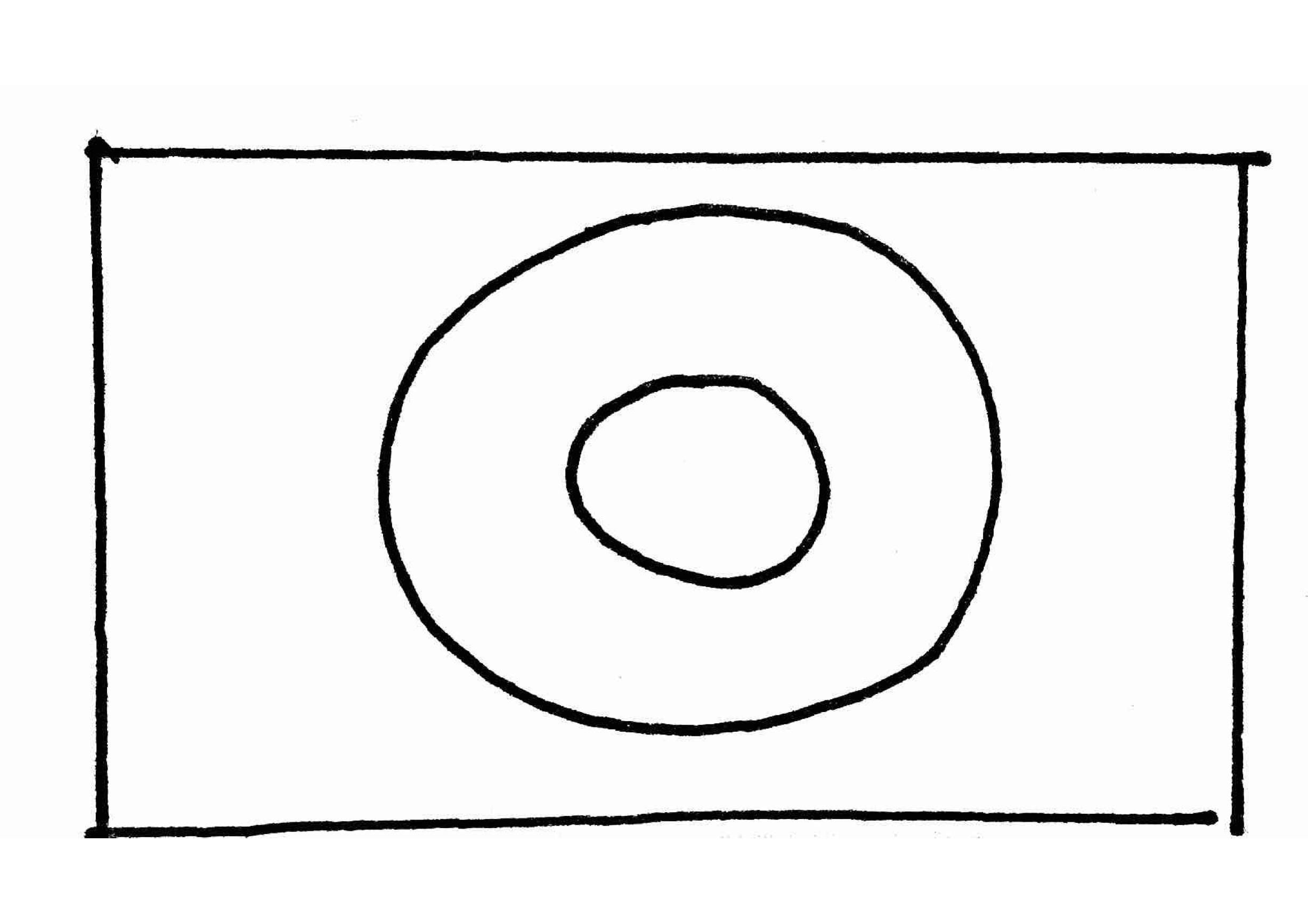 		Rom 11:16-26	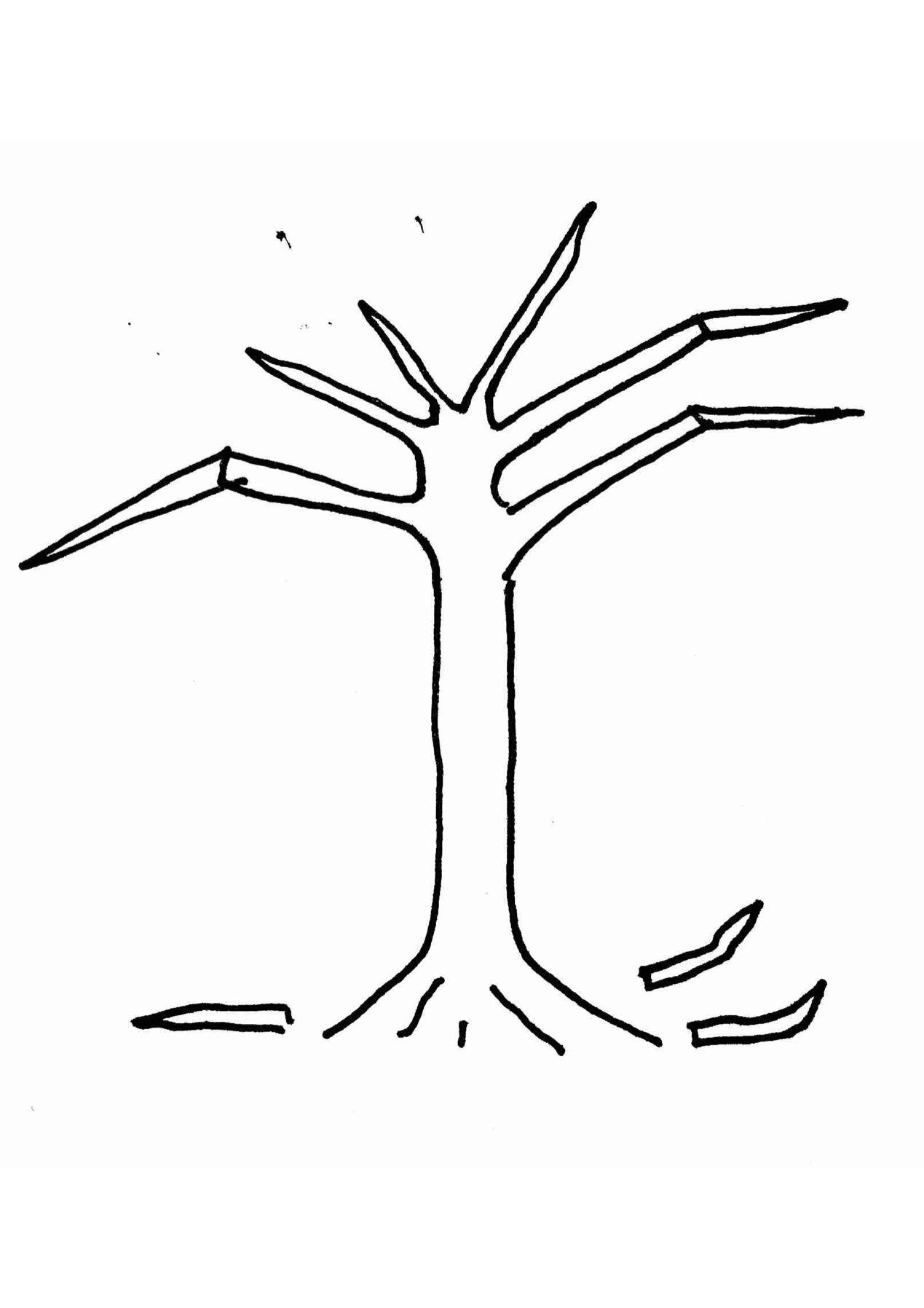 The purposes of GodD/ God’s People/God’s Mercy			2:10E/ Conclusion: Advancing Through Mercy